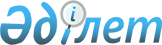 Әйтеке би аудандық мәслихатының 2017 жылғы 9 маусымдағы № 132 "Әйтеке би ауданында әлеуметтік көмек көрсету, мөлшерлерін белгілеу және мұқтаж азаматтардың жекелеген санаттарының тізбесін айқындау Қағидаларын бекіту туралы" шешіміне өзгерістер енгізу туралыАқтөбе облысы Әйтеке би аудандық мәслихатының 2022 жылғы 9 маусымдағы № 199 шешімі. Қазақстан Республикасының Әділет министрлігінде 2022 жылғы 16 маусымда № 28489 болып тіркелді
      ШЕШТІ:
      1. Әйтеке би аудандық мәслихатының "Әйтеке би ауданында әлеуметтік көмек көрсету, мөлшерлерін белгілеу және мұқтаж азаматтардың жекелеген санаттарының тізбесін айқындау Қағидаларын бекіту туралы" 2017 жылғы 9 маусымдағы № 132 (нормативтік құқықтық актілерді мемлекеттік тіркеу Тізілімінде № 5597 болып тіркелген) шешіміне келесі өзгерістер енгізілсін:
      көрсетілген шешімнің кіріспесі келесідей жаңа редакцияда жазылсын:
      "Қазақстан Республикасының Бюджет кодексінің 56 бабының 1 тармағының 4) тармақшасына, Қазақстан Республикасының "Қазақстан Республикасындағы жергілікті мемлекеттік басқару және өзін-өзі басқару туралы" Заңының 6 бабына және Қазақстан Республикасы Үкіметінің 2013 жылғы мамырдағы № 504 "Әлеуметтік көмек көрсетудің, оның мөлшерлерін белгілеудің және мұқтаж азаматтардың жекелеген санаттарының тізбесін айқындаудың үлгілік қағидаларын бекіту туралы" қаулысына сәйкес, Әйтеке би аудандық мәслихаты ШЕШТІ:"; 
      көрсетілген шешіммен бекітілген Әйтеке би ауданында әлеуметтік көмек көрсету, мөлшерлерін белгілеу және мұқтаж азаматтардың жекелеген санаттарының тізбесін айқындау Қағидаларында:
      5 тармақ келесідей жаңа редакцияда жазылсын:
      "5. Әлеуметтік көмек ретінде жергілікті атқарушы органның (бұдан әрі – ЖАО) мұқтаж азаматтардың жекелеген санаттарына (бұдан әрі – алушылар) өмірлік қиын жағдай туындаған жағдайда, сондай-ақ атаулы күндер мен мереке күндеріне ақшалай нысанда көрсететін көмегі түсініледі.";
      6 тармақ келесідей жаңа редакцияда жазылсын:
      "6. Қазақстан Республикасының "Қазақстан Республикасында мүгедектердi әлеуметтiк қорғау туралы" Заңының 16-бабында және Қазақстан Республикасының "Ардагерлер туралы" (бұдан әрі – "Ардагерлер туралы" ҚРЗ) Заңының 10-бабының 2) тармақшасында, 11-бабының 2) тармақшасында, 12-бабының 2) тармақшасында және 13-бабының 2) тармақшасында көрсетілген адамдарға әлеуметтік көмек осы Қағидаларда көзделген тәртіппен көрсетіледі.";
      11 тармақ келесідей жаңа редакцияда жазылсын:
      "11. Атаулы күндер мен мерекелік күндерге табыстарын есепке алмай біржолғы әлеуметтік көмек көрсетіледі:
      Жеңіс күніне орай:
      1) Ұлы Отан соғысының ардагерлеріне, 2 000 000 (екі миллион) теңге мөлшерiнде;
      2) жеңілдіктер бойынша Ұлы Отан соғысының ардагерлеріне теңестірілген ардагерлерге және басқа мемлекеттердің аумағындағы ұрыс қимылдарының ардагерлеріне, 100 000 (жүз мың) теңге мөлшерiнде;
      3) "Ардагерлер туралы" ҚРЗ күші қолданылатын басқа да адамдарға, 100 000 (жүз мың) теңге мөлшерiнде;
      4) Ауғанстандағы немесе ұрыс қимылдары жүргiзiлген басқа да мемлекеттердегi ұрыс қимылдары кезiнде жаралануы, контузия алуы, мертігуі, ауруға шалдығуы салдарынан қаза тапқан (хабар-ошарсыз кеткен) немесе қайтыс болған әскери қызметшiлердiң отбасыларына, 50 000 (елу мың) теңге мөлшерiнде;
      5) еңбек ардагерлеріне, 50 000 (елу мың) теңге мөлшерiнде;
      Қазақстан Республикасының Конституциясы күніне орай:
      мемлекеттік әлеуметтік жәрдемақы алушы мүгедектерге, 50 000 (елу мың) теңге мөлшерiнде.";
      12 тармақ келесідей жаңа редакцияда жазылсын:
      "12. Өмірлік қиын жағдайға тап болған кезде біржолғы әлеуметтік көмек көрсетіледі:
      1) Ұлы Отан соғысының ардагерлеріне, 150 000 (жүз елу мың) теңгеден артық емес мөлшерде;
      2) жеңілдіктер бойынша Ұлы Отан соғысының ардагерлеріне теңестірілген ардагерлерге және басқа мемлекеттердiң аумағындағы ұрыс қимылдарының ардагерлеріне, 100 000 (жүз мың) теңгеден артық емес мөлшерде;
      3) еңбек ардагерлеріне және "Ардагерлер туралы" ҚРЗ күші қолданылатын басқа да адамдарға, 80 000 (сексен мың) теңгеден артық емес мөлшерде;
      4) зейнеткерлік жасқа жеткен адамдарға, 60 000 (алпыс мың) теңгеден артық емес мөлшерде;
      5) мүгедектерге, оның ішінде он сегіз жасқа дейінгі мүгедек баланы тәрбиелеп отырған адамдарға, 60 000 (алпыс мың) теңгеден артық емес мөлшерде;
      6) саяси қуғын-сүргін құрбандары, саяси қуғын-сүргіндерден зардап шеккен адамдарға, 50 000 (елу мың) теңгеден артық емес мөлшерде;
      7) көп балалы отбасыларға, 140 000 (жүз қырық мың) теңгеден артық емес мөлшерде;
      8) жетім балаларға, ата-анасының қамқорлығынсыз қалған балаларға, балалар үйінің түлектеріне, 60 000 (алпыс мың) теңгеден артық емес мөлшерде;
      9) аз қамтылған азаматтарға, 140 000 (жүз қырық мың) теңгеден артық емес мөлшерде;
      10) онкологиялық аурулардан зардап шегетін азаматтарға, адамның иммуножетіспеушілік вирусы инфекциясын жұқтырғандарға және туберкулездің әртүрлі түрімен ауыратын науқастарға, 80 000 (сексен мың) теңгеден артық емес мөлшерде;
      11) бас бостандығынан айыру орындарынан босатылғандарға және пробация қызметінің есебінде тұрғандарға 60 000 (алпыс мың) теңгеден артық емес мөлшерде.";
      16 тармақ алынып тасталсын.
      2. Осы шешім оның алғашқы ресми жарияланған күнінен кейін күнтізбелік он күн өткен соң қолданысқа енгізіледі. 
					© 2012. Қазақстан Республикасы Әділет министрлігінің «Қазақстан Республикасының Заңнама және құқықтық ақпарат институты» ШЖҚ РМК
				
      Әйтеке би аудандық мәслихатының хатшысы 

Е. Тансыкбаев
